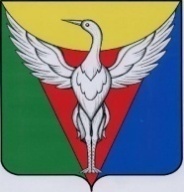 АДМИНИСТРАЦИЯ  КАРАКУЛЬСКОГО СЕЛЬСКОГО ПОСЕЛЕНИЯ  ОКТЯБРЬСКОГО МУНИЦИПАЛЬНОГО РАЙОНАЧЕЛЯБИНСКОЙ ОБЛАСТИПОСТАНОВЛЕНИЕот  25 марта  2021 г.    № 19                                                "О внесении изменений в постановление Администрации Каракульского сельского поселения  от 05.06.2017 № 42 «Об утверждении Порядка  формирования, ведения и обязательного опубликования перечня муниципального имущества, свободного от прав третьих лиц, предназначенного для предоставления во владение и (или) в пользование субъектам малого и среднего предпринимательства  и организациям, образующим инфраструктуру поддержки субъектов малого и среднего предпринимательства». В соответствии с Федеральными законами от 06.10.2003 № 131-ФЗ "Об общих принципах организации местного самоуправления в Российской Федерации", от 08.06.2020 № 169-ФЗ "О внесении изменений в Федеральный закон "О развитии малого и среднего предпринимательства в Российской Федерации" и статьи 1 и 2 Федерального закона "О внесении изменений в Федеральный закон "О развитии малого и среднего предпринимательства в Российской Федерации" в целях формирования единого реестра субъектов малого и среднего предпринимательства - получателей поддержки", Уставом Каракульского сельского поселения  Октябрьского муниципального района Челябинской области,  администрация Каракульского сельского поселения ПОСТАНОВЛЯЕТ:1. Внести в постановление администрации Каракульского сельского поселения  от 05.06.2017 г. № 42 «Об утверждении Порядка  формирования, ведения и обязательного  опубликования перечня муниципального имущества, свободного от прав третьих лиц, предназначенного для предоставления во владение и (или) в пользование субъектам малого и среднего предпринимательства  и организациям, образующим инфраструктуру поддержи субъектов малого и среднего предпринимательства» следующие изменения:1) Наименование решения изложить в следующей редакции:«Об утверждении Порядка  формирования, ведения, ежегодного дополнения и опубликования перечня муниципального имущества Каракульского сельского поселения , предназначенного для предоставления во владение и (или) в пользование субъектам малого и среднего предпринимательства, организациям, образующим инфраструктуру поддержки субъектов малого и среднего предпринимательства, и физическим лицам, не являющимся индивидуальными предпринимателями и применяющим специальный налоговый режим «Налог на профессиональный доход».».2) Пункт 1 постановления  изложить в следующей редакции:«1. Утвердить  прилагаемый Порядок формирования, ведения, ежегодного дополнения и опубликования перечня муниципального имущества Каракульского сельского поселения , предназначенного для предоставления во владение и (или) в пользование субъектам малого и среднего предпринимательства, организациям, образующим инфраструктуру поддержки субъектов малого и среднего предпринимательства, и физическим лицам, не являющимся индивидуальными предпринимателями и применяющим специальный налоговый режим «Налог на профессиональный доход».».3) Наименование Порядка изложить в следующей редакции:«Порядок формирования, ведения, ежегодного дополнения и опубликования перечня муниципального имущества Каракульского сельского поселения,  предназначенного для предоставления во владение и (или) в пользование субъектам малого и среднего предпринимательства, организациям, образующим инфраструктуру поддержки субъектов малого и среднего предпринимательства, и физическим лицам, не являющимся индивидуальными предпринимателями и применяющим специальный налоговый режим «Налог на профессиональный доход».».4) Раздел 1. Порядка «Общие положения» изложить в следующей редакции:«1. Общие положенияНастоящий Порядок определяет правила формирования, ведения, ежегодного дополнения и опубликования Перечня муниципального имущества Каракульского сельского поселения ,  предназначенного для предоставления во владение и (или) пользование субъектам малого и среднего предпринимательства и организациям, образующим инфраструктуру поддержки субъектов малого и среднего предпринимательства,  и физическим лицам, не являющимся индивидуальными предпринимателями и применяющим специальный налоговый режим «Налог на профессиональный доход» (далее – Перечень), требования к имуществу, сведения о котором включаются в Перечень, в целях предоставления указанного имущества на долгосрочной основе (в том числе по льготным ставкам арендной платы) субъектам малого и среднего предпринимательства и организациям, образующим инфраструктуру поддержки субъектов малого и среднего предпринимательства (далее – организации инфраструктуры поддержки), и физическим лицам, не являющимся индивидуальными предпринимателями и применяющим специальный налоговый режим «Налог на профессиональный доход».».5) В пунктах 1.2.  Порядка  после слов «организациям инфраструктуры поддержки» дополнить словами «, и физическим лицам, не являющимся индивидуальными предпринимателями и применяющим специальный налоговый режим «Налог на профессиональный доход».».6) Наименование Приложения к Порядку дополнить следующими словами: «, и физическим лицам, не являющимся индивидуальными предпринимателями и применяющим специальный налоговый режим «Налог на профессиональный доход».»7)  Приложение к Порядку дополнить  словами: «<1> Указывается номер телефона и адрес электронной почты ответственного структурного подразделения или сотрудника правообладателя для взаимодействия с субъектами малого и среднего предпринимательства и организациями, образующими инфраструктуру поддержки субъектов малого и среднего предпринимательства, и физическим лицам, не являющимся индивидуальными предпринимателями и применяющим специальный налоговый режим «Налог на профессиональный доход» по вопросам заключения договора аренды имущества.».2. Настоящее постановление вступает в силу со дня его обнародования, подлежит опубликованию на официальном сайте  администрации Каракульского сельского поселения.Контроль за исполнением настоящего постановления  возложить на землеустроителя администрации Л.В. Ситникову.Глава  Каракульского сельского поселения  	  	       Г.В. Тишанькина